Active Literacy Comprehension Strategies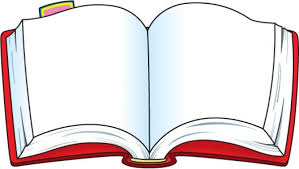 Active Literacy Comprehension Strategies